Science 10 Interim Report 2018-2019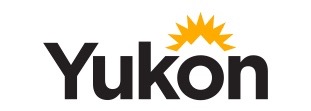 <insert date><insert school><insert address> • <insert phone>Principal: <insert>        Vice-Principal: <insert>Science 10 Interim Report 2018-2019<insert date><insert school><insert address> • <insert phone>Principal: <insert>        Vice-Principal: <insert>Science 10 Interim Report 2018-2019<insert date><insert school><insert address> • <insert phone>Principal: <insert>        Vice-Principal: <insert>Science 10 Interim Report 2018-2019<insert date><insert school><insert address> • <insert phone>Principal: <insert>        Vice-Principal: <insert>Science 10 Interim Report 2018-2019<insert date><insert school><insert address> • <insert phone>Principal: <insert>        Vice-Principal: <insert>Science 10 Interim Report 2018-2019<insert date><insert school><insert address> • <insert phone>Principal: <insert>        Vice-Principal: <insert>Science 10 Interim Report 2018-2019<insert date><insert school><insert address> • <insert phone>Principal: <insert>        Vice-Principal: <insert>Science 10 Interim Report 2018-2019<insert date><insert school><insert address> • <insert phone>Principal: <insert>        Vice-Principal: <insert>Science 10 Interim Report 2018-2019<insert date><insert school><insert address> • <insert phone>Principal: <insert>        Vice-Principal: <insert>Acknowledging, recognizing, and respecting that we teach and learn within the Traditional Territory of the <insert> First Nation.Acknowledging, recognizing, and respecting that we teach and learn within the Traditional Territory of the <insert> First Nation.Acknowledging, recognizing, and respecting that we teach and learn within the Traditional Territory of the <insert> First Nation.Acknowledging, recognizing, and respecting that we teach and learn within the Traditional Territory of the <insert> First Nation.Acknowledging, recognizing, and respecting that we teach and learn within the Traditional Territory of the <insert> First Nation.Acknowledging, recognizing, and respecting that we teach and learn within the Traditional Territory of the <insert> First Nation.Acknowledging, recognizing, and respecting that we teach and learn within the Traditional Territory of the <insert> First Nation.Acknowledging, recognizing, and respecting that we teach and learn within the Traditional Territory of the <insert> First Nation.Acknowledging, recognizing, and respecting that we teach and learn within the Traditional Territory of the <insert> First Nation.Student:  Rosalind FranklinStudent:  Rosalind FranklinTeacher:  Teacher:  Teacher:  Teacher:  Teacher:  Teacher:  Teacher:  Attendance Data for <insert dates>:                Days Absent: <insert>                   Times Late: <insert>Attendance Data for <insert dates>:                Days Absent: <insert>                   Times Late: <insert>Attendance Data for <insert dates>:                Days Absent: <insert>                   Times Late: <insert>Attendance Data for <insert dates>:                Days Absent: <insert>                   Times Late: <insert>Attendance Data for <insert dates>:                Days Absent: <insert>                   Times Late: <insert>Attendance Data for <insert dates>:                Days Absent: <insert>                   Times Late: <insert>Attendance Data for <insert dates>:                Days Absent: <insert>                   Times Late: <insert>Attendance Data for <insert dates>:                Days Absent: <insert>                   Times Late: <insert>Attendance Data for <insert dates>:                Days Absent: <insert>                   Times Late: <insert>Support:  Teachers could delete these two rows when n/aSupport:  Teachers could delete these two rows when n/aSupport:  Teachers could delete these two rows when n/aSupport:  Teachers could delete these two rows when n/aSupport:  Teachers could delete these two rows when n/aSupport:  Teachers could delete these two rows when n/aSupport:  Teachers could delete these two rows when n/aSupport:  Teachers could delete these two rows when n/aSupport:  Teachers could delete these two rows when n/aIndividual Education Plan: Individual Education Plan: Individual Education Plan: Student Behavior Plan:           Other:Other:Other:Other:Other:Academic Achievement of Territorial ExpectationsAcademic Achievement of Territorial ExpectationsAcademic Achievement of Territorial ExpectationsAcademic Achievement of Territorial ExpectationsAcademic Achievement of Territorial ExpectationsAcademic Achievement of Territorial ExpectationsAcademic Achievement of Territorial ExpectationsAcademic Achievement of Territorial ExpectationsAcademic Achievement of Territorial ExpectationsThis interim report is a snapshot summary of student achievement, according to grade level expectations, for this time in the school year in relation to the learning standards (curricular competencies + content) of the Yukon curriculum. The student’s level of learning has been assessed through a variety of learning opportunities to determine what the student knows, understands, and is able to do.  This report represents one aspect of the ongoing, timely, and responsive process of communicating student learning with parents.  Teachers, students, and parents are encouraged to meet regularly to discuss student strengths, areas for further development, and ways to support learning.EE - Exceeding Expectations - The student is extending knowledge, skills, strategies and processes creatively and strategically.  ME - Meeting Expectations - The student is applying knowledge, skills, strategies and processes consistently. AE - Approaching Expectations - The student is developing the ability to apply knowledge, skills, strategies and processes.NY - Not Yet Meeting Expectations - The student is beginning to acquire knowledge, skills, strategies and processes.    IEA – Insufficient Evidence Available - Not enough evidence available to determine a grade at this time.This interim report is a snapshot summary of student achievement, according to grade level expectations, for this time in the school year in relation to the learning standards (curricular competencies + content) of the Yukon curriculum. The student’s level of learning has been assessed through a variety of learning opportunities to determine what the student knows, understands, and is able to do.  This report represents one aspect of the ongoing, timely, and responsive process of communicating student learning with parents.  Teachers, students, and parents are encouraged to meet regularly to discuss student strengths, areas for further development, and ways to support learning.EE - Exceeding Expectations - The student is extending knowledge, skills, strategies and processes creatively and strategically.  ME - Meeting Expectations - The student is applying knowledge, skills, strategies and processes consistently. AE - Approaching Expectations - The student is developing the ability to apply knowledge, skills, strategies and processes.NY - Not Yet Meeting Expectations - The student is beginning to acquire knowledge, skills, strategies and processes.    IEA – Insufficient Evidence Available - Not enough evidence available to determine a grade at this time.This interim report is a snapshot summary of student achievement, according to grade level expectations, for this time in the school year in relation to the learning standards (curricular competencies + content) of the Yukon curriculum. The student’s level of learning has been assessed through a variety of learning opportunities to determine what the student knows, understands, and is able to do.  This report represents one aspect of the ongoing, timely, and responsive process of communicating student learning with parents.  Teachers, students, and parents are encouraged to meet regularly to discuss student strengths, areas for further development, and ways to support learning.EE - Exceeding Expectations - The student is extending knowledge, skills, strategies and processes creatively and strategically.  ME - Meeting Expectations - The student is applying knowledge, skills, strategies and processes consistently. AE - Approaching Expectations - The student is developing the ability to apply knowledge, skills, strategies and processes.NY - Not Yet Meeting Expectations - The student is beginning to acquire knowledge, skills, strategies and processes.    IEA – Insufficient Evidence Available - Not enough evidence available to determine a grade at this time.This interim report is a snapshot summary of student achievement, according to grade level expectations, for this time in the school year in relation to the learning standards (curricular competencies + content) of the Yukon curriculum. The student’s level of learning has been assessed through a variety of learning opportunities to determine what the student knows, understands, and is able to do.  This report represents one aspect of the ongoing, timely, and responsive process of communicating student learning with parents.  Teachers, students, and parents are encouraged to meet regularly to discuss student strengths, areas for further development, and ways to support learning.EE - Exceeding Expectations - The student is extending knowledge, skills, strategies and processes creatively and strategically.  ME - Meeting Expectations - The student is applying knowledge, skills, strategies and processes consistently. AE - Approaching Expectations - The student is developing the ability to apply knowledge, skills, strategies and processes.NY - Not Yet Meeting Expectations - The student is beginning to acquire knowledge, skills, strategies and processes.    IEA – Insufficient Evidence Available - Not enough evidence available to determine a grade at this time.This interim report is a snapshot summary of student achievement, according to grade level expectations, for this time in the school year in relation to the learning standards (curricular competencies + content) of the Yukon curriculum. The student’s level of learning has been assessed through a variety of learning opportunities to determine what the student knows, understands, and is able to do.  This report represents one aspect of the ongoing, timely, and responsive process of communicating student learning with parents.  Teachers, students, and parents are encouraged to meet regularly to discuss student strengths, areas for further development, and ways to support learning.EE - Exceeding Expectations - The student is extending knowledge, skills, strategies and processes creatively and strategically.  ME - Meeting Expectations - The student is applying knowledge, skills, strategies and processes consistently. AE - Approaching Expectations - The student is developing the ability to apply knowledge, skills, strategies and processes.NY - Not Yet Meeting Expectations - The student is beginning to acquire knowledge, skills, strategies and processes.    IEA – Insufficient Evidence Available - Not enough evidence available to determine a grade at this time.This interim report is a snapshot summary of student achievement, according to grade level expectations, for this time in the school year in relation to the learning standards (curricular competencies + content) of the Yukon curriculum. The student’s level of learning has been assessed through a variety of learning opportunities to determine what the student knows, understands, and is able to do.  This report represents one aspect of the ongoing, timely, and responsive process of communicating student learning with parents.  Teachers, students, and parents are encouraged to meet regularly to discuss student strengths, areas for further development, and ways to support learning.EE - Exceeding Expectations - The student is extending knowledge, skills, strategies and processes creatively and strategically.  ME - Meeting Expectations - The student is applying knowledge, skills, strategies and processes consistently. AE - Approaching Expectations - The student is developing the ability to apply knowledge, skills, strategies and processes.NY - Not Yet Meeting Expectations - The student is beginning to acquire knowledge, skills, strategies and processes.    IEA – Insufficient Evidence Available - Not enough evidence available to determine a grade at this time.This interim report is a snapshot summary of student achievement, according to grade level expectations, for this time in the school year in relation to the learning standards (curricular competencies + content) of the Yukon curriculum. The student’s level of learning has been assessed through a variety of learning opportunities to determine what the student knows, understands, and is able to do.  This report represents one aspect of the ongoing, timely, and responsive process of communicating student learning with parents.  Teachers, students, and parents are encouraged to meet regularly to discuss student strengths, areas for further development, and ways to support learning.EE - Exceeding Expectations - The student is extending knowledge, skills, strategies and processes creatively and strategically.  ME - Meeting Expectations - The student is applying knowledge, skills, strategies and processes consistently. AE - Approaching Expectations - The student is developing the ability to apply knowledge, skills, strategies and processes.NY - Not Yet Meeting Expectations - The student is beginning to acquire knowledge, skills, strategies and processes.    IEA – Insufficient Evidence Available - Not enough evidence available to determine a grade at this time.This interim report is a snapshot summary of student achievement, according to grade level expectations, for this time in the school year in relation to the learning standards (curricular competencies + content) of the Yukon curriculum. The student’s level of learning has been assessed through a variety of learning opportunities to determine what the student knows, understands, and is able to do.  This report represents one aspect of the ongoing, timely, and responsive process of communicating student learning with parents.  Teachers, students, and parents are encouraged to meet regularly to discuss student strengths, areas for further development, and ways to support learning.EE - Exceeding Expectations - The student is extending knowledge, skills, strategies and processes creatively and strategically.  ME - Meeting Expectations - The student is applying knowledge, skills, strategies and processes consistently. AE - Approaching Expectations - The student is developing the ability to apply knowledge, skills, strategies and processes.NY - Not Yet Meeting Expectations - The student is beginning to acquire knowledge, skills, strategies and processes.    IEA – Insufficient Evidence Available - Not enough evidence available to determine a grade at this time.This interim report is a snapshot summary of student achievement, according to grade level expectations, for this time in the school year in relation to the learning standards (curricular competencies + content) of the Yukon curriculum. The student’s level of learning has been assessed through a variety of learning opportunities to determine what the student knows, understands, and is able to do.  This report represents one aspect of the ongoing, timely, and responsive process of communicating student learning with parents.  Teachers, students, and parents are encouraged to meet regularly to discuss student strengths, areas for further development, and ways to support learning.EE - Exceeding Expectations - The student is extending knowledge, skills, strategies and processes creatively and strategically.  ME - Meeting Expectations - The student is applying knowledge, skills, strategies and processes consistently. AE - Approaching Expectations - The student is developing the ability to apply knowledge, skills, strategies and processes.NY - Not Yet Meeting Expectations - The student is beginning to acquire knowledge, skills, strategies and processes.    IEA – Insufficient Evidence Available - Not enough evidence available to determine a grade at this time.Curricular CompetenciesCurricular Competencies are subject specific skills, processes, behaviours, and habits of mind that students develop over time.Curricular Competencies are subject specific skills, processes, behaviours, and habits of mind that students develop over time.Curricular Competencies are subject specific skills, processes, behaviours, and habits of mind that students develop over time.Curricular Competencies are subject specific skills, processes, behaviours, and habits of mind that students develop over time.NYAEMEEECurricular CompetenciesQuestioning and PredictingBefore doing research and performing experiments, Rosalind makes very accurate predictions. Her accuracy is directly related to the information she has gathered and considered prior to making her prediction.Questioning and PredictingBefore doing research and performing experiments, Rosalind makes very accurate predictions. Her accuracy is directly related to the information she has gathered and considered prior to making her prediction.Questioning and PredictingBefore doing research and performing experiments, Rosalind makes very accurate predictions. Her accuracy is directly related to the information she has gathered and considered prior to making her prediction.Questioning and PredictingBefore doing research and performing experiments, Rosalind makes very accurate predictions. Her accuracy is directly related to the information she has gathered and considered prior to making her prediction.√Curricular CompetenciesPlanning and ConductingOnce a problem or question has been identified, Rosalind works very well with her lab partner to create a plan (e.g. conduct experiments and/or research) to find solutions.  Planning and ConductingOnce a problem or question has been identified, Rosalind works very well with her lab partner to create a plan (e.g. conduct experiments and/or research) to find solutions.  Planning and ConductingOnce a problem or question has been identified, Rosalind works very well with her lab partner to create a plan (e.g. conduct experiments and/or research) to find solutions.  Planning and ConductingOnce a problem or question has been identified, Rosalind works very well with her lab partner to create a plan (e.g. conduct experiments and/or research) to find solutions.  √Curricular CompetenciesProcessing and Analyzing data and informationWhile engaged in field studies, Rosalind recognizes and appreciates local Yukon First Nations Ways of Knowing and Doing.  She values the importance of local knowledge when considering different sources of information.Processing and Analyzing data and informationWhile engaged in field studies, Rosalind recognizes and appreciates local Yukon First Nations Ways of Knowing and Doing.  She values the importance of local knowledge when considering different sources of information.Processing and Analyzing data and informationWhile engaged in field studies, Rosalind recognizes and appreciates local Yukon First Nations Ways of Knowing and Doing.  She values the importance of local knowledge when considering different sources of information.Processing and Analyzing data and informationWhile engaged in field studies, Rosalind recognizes and appreciates local Yukon First Nations Ways of Knowing and Doing.  She values the importance of local knowledge when considering different sources of information.√Curricular CompetenciesEvaluatingAfter performing an experiment, Rosalind critically reflects upon the methods used. She honestly evaluates the precision of her work and the accuracy of her findings to set goals for improvement in future experiments.EvaluatingAfter performing an experiment, Rosalind critically reflects upon the methods used. She honestly evaluates the precision of her work and the accuracy of her findings to set goals for improvement in future experiments.EvaluatingAfter performing an experiment, Rosalind critically reflects upon the methods used. She honestly evaluates the precision of her work and the accuracy of her findings to set goals for improvement in future experiments.EvaluatingAfter performing an experiment, Rosalind critically reflects upon the methods used. She honestly evaluates the precision of her work and the accuracy of her findings to set goals for improvement in future experiments.√Curricular CompetenciesApplying and Innovating When Rosalind starts learning about a new topic, she easily makes connections to previous learning to make the material relevant.Applying and Innovating When Rosalind starts learning about a new topic, she easily makes connections to previous learning to make the material relevant.Applying and Innovating When Rosalind starts learning about a new topic, she easily makes connections to previous learning to make the material relevant.Applying and Innovating When Rosalind starts learning about a new topic, she easily makes connections to previous learning to make the material relevant.√Curricular CompetenciesCommunicatingWhen presented with a new idea, Rosalind is learning to recognize all viewpoints before making a judgment.CommunicatingWhen presented with a new idea, Rosalind is learning to recognize all viewpoints before making a judgment.CommunicatingWhen presented with a new idea, Rosalind is learning to recognize all viewpoints before making a judgment.CommunicatingWhen presented with a new idea, Rosalind is learning to recognize all viewpoints before making a judgment.√ContentContent is subject specific knowledge that students gain over time, connected to the Big Ideas of the curriculum.Content is subject specific knowledge that students gain over time, connected to the Big Ideas of the curriculum.Content is subject specific knowledge that students gain over time, connected to the Big Ideas of the curriculum.Content is subject specific knowledge that students gain over time, connected to the Big Ideas of the curriculum.Content is subject specific knowledge that students gain over time, connected to the Big Ideas of the curriculum.Content is subject specific knowledge that students gain over time, connected to the Big Ideas of the curriculum.Content is subject specific knowledge that students gain over time, connected to the Big Ideas of the curriculum.Content is subject specific knowledge that students gain over time, connected to the Big Ideas of the curriculum.Content is subject specific knowledge that students gain over time, connected to the Big Ideas of the curriculum.Content is subject specific knowledge that students gain over time, connected to the Big Ideas of the curriculum.Content is subject specific knowledge that students gain over time, connected to the Big Ideas of the curriculum.ContentBig Idea:  DNA is the basis for the diversity of living thingsBig Idea:  DNA is the basis for the diversity of living thingsNYNYAEAEAEMEMEEEEEContentDNA structure and functionDNA structure and function√√ContentPatterns of inheritancePatterns of inheritance√√ContentMutation, natural selection, and artificial selectionMutation, natural selection, and artificial selection√√ContentApplied genetics and ethical considerationsApplied genetics and ethical considerations√√ContentBig Idea:  Energy change is required as atoms rearrange in chemical processesBig Idea:  Energy change is required as atoms rearrange in chemical processesNYNYAEAEAEMEMEEEEEContentRearrangement of atoms in chemical reactionsRearrangement of atoms in chemical reactions√√ContentAcid-base chemistryAcid-base chemistry√√ContentLaw of conservation of massLaw of conservation of mass√√ContentEnergy change during chemical reactionsEnergy change during chemical reactions√√ContentPractical applications and implications of chemical processes, including Yukon First Nations knowledgePractical applications and implications of chemical processes, including Yukon First Nations knowledge√√ContentStudent Strengths:Rosalind demonstrates a sophisticated understanding of the importance of the molecular structure of DNA, and it’s relation to the function of DNA. On her genetics test, she was able to clearly identify how DNA results in biodiversity.  Rosalind created an excellent three dimensional model of a chemical reaction and used it to explain details about the rearrangement of atoms and forces that bind protons, neutrons, and electrons.  While sharing her findings about local uses of acids and bases, Rosalind referred to a variety of resources, including the knowledge of Yukon First Nations as a valuable source of information.Areas for Further Development/Ways to Support Learning:In future research, Rosalind is encouraged to investigate reasons that influence decision-making, for example those surrounding genomics, gene therapy, and genetic engineering.Student Strengths:Rosalind demonstrates a sophisticated understanding of the importance of the molecular structure of DNA, and it’s relation to the function of DNA. On her genetics test, she was able to clearly identify how DNA results in biodiversity.  Rosalind created an excellent three dimensional model of a chemical reaction and used it to explain details about the rearrangement of atoms and forces that bind protons, neutrons, and electrons.  While sharing her findings about local uses of acids and bases, Rosalind referred to a variety of resources, including the knowledge of Yukon First Nations as a valuable source of information.Areas for Further Development/Ways to Support Learning:In future research, Rosalind is encouraged to investigate reasons that influence decision-making, for example those surrounding genomics, gene therapy, and genetic engineering.Student Strengths:Rosalind demonstrates a sophisticated understanding of the importance of the molecular structure of DNA, and it’s relation to the function of DNA. On her genetics test, she was able to clearly identify how DNA results in biodiversity.  Rosalind created an excellent three dimensional model of a chemical reaction and used it to explain details about the rearrangement of atoms and forces that bind protons, neutrons, and electrons.  While sharing her findings about local uses of acids and bases, Rosalind referred to a variety of resources, including the knowledge of Yukon First Nations as a valuable source of information.Areas for Further Development/Ways to Support Learning:In future research, Rosalind is encouraged to investigate reasons that influence decision-making, for example those surrounding genomics, gene therapy, and genetic engineering.Student Strengths:Rosalind demonstrates a sophisticated understanding of the importance of the molecular structure of DNA, and it’s relation to the function of DNA. On her genetics test, she was able to clearly identify how DNA results in biodiversity.  Rosalind created an excellent three dimensional model of a chemical reaction and used it to explain details about the rearrangement of atoms and forces that bind protons, neutrons, and electrons.  While sharing her findings about local uses of acids and bases, Rosalind referred to a variety of resources, including the knowledge of Yukon First Nations as a valuable source of information.Areas for Further Development/Ways to Support Learning:In future research, Rosalind is encouraged to investigate reasons that influence decision-making, for example those surrounding genomics, gene therapy, and genetic engineering.Student Strengths:Rosalind demonstrates a sophisticated understanding of the importance of the molecular structure of DNA, and it’s relation to the function of DNA. On her genetics test, she was able to clearly identify how DNA results in biodiversity.  Rosalind created an excellent three dimensional model of a chemical reaction and used it to explain details about the rearrangement of atoms and forces that bind protons, neutrons, and electrons.  While sharing her findings about local uses of acids and bases, Rosalind referred to a variety of resources, including the knowledge of Yukon First Nations as a valuable source of information.Areas for Further Development/Ways to Support Learning:In future research, Rosalind is encouraged to investigate reasons that influence decision-making, for example those surrounding genomics, gene therapy, and genetic engineering.Student Strengths:Rosalind demonstrates a sophisticated understanding of the importance of the molecular structure of DNA, and it’s relation to the function of DNA. On her genetics test, she was able to clearly identify how DNA results in biodiversity.  Rosalind created an excellent three dimensional model of a chemical reaction and used it to explain details about the rearrangement of atoms and forces that bind protons, neutrons, and electrons.  While sharing her findings about local uses of acids and bases, Rosalind referred to a variety of resources, including the knowledge of Yukon First Nations as a valuable source of information.Areas for Further Development/Ways to Support Learning:In future research, Rosalind is encouraged to investigate reasons that influence decision-making, for example those surrounding genomics, gene therapy, and genetic engineering.Student Strengths:Rosalind demonstrates a sophisticated understanding of the importance of the molecular structure of DNA, and it’s relation to the function of DNA. On her genetics test, she was able to clearly identify how DNA results in biodiversity.  Rosalind created an excellent three dimensional model of a chemical reaction and used it to explain details about the rearrangement of atoms and forces that bind protons, neutrons, and electrons.  While sharing her findings about local uses of acids and bases, Rosalind referred to a variety of resources, including the knowledge of Yukon First Nations as a valuable source of information.Areas for Further Development/Ways to Support Learning:In future research, Rosalind is encouraged to investigate reasons that influence decision-making, for example those surrounding genomics, gene therapy, and genetic engineering.Student Strengths:Rosalind demonstrates a sophisticated understanding of the importance of the molecular structure of DNA, and it’s relation to the function of DNA. On her genetics test, she was able to clearly identify how DNA results in biodiversity.  Rosalind created an excellent three dimensional model of a chemical reaction and used it to explain details about the rearrangement of atoms and forces that bind protons, neutrons, and electrons.  While sharing her findings about local uses of acids and bases, Rosalind referred to a variety of resources, including the knowledge of Yukon First Nations as a valuable source of information.Areas for Further Development/Ways to Support Learning:In future research, Rosalind is encouraged to investigate reasons that influence decision-making, for example those surrounding genomics, gene therapy, and genetic engineering.Student Strengths:Rosalind demonstrates a sophisticated understanding of the importance of the molecular structure of DNA, and it’s relation to the function of DNA. On her genetics test, she was able to clearly identify how DNA results in biodiversity.  Rosalind created an excellent three dimensional model of a chemical reaction and used it to explain details about the rearrangement of atoms and forces that bind protons, neutrons, and electrons.  While sharing her findings about local uses of acids and bases, Rosalind referred to a variety of resources, including the knowledge of Yukon First Nations as a valuable source of information.Areas for Further Development/Ways to Support Learning:In future research, Rosalind is encouraged to investigate reasons that influence decision-making, for example those surrounding genomics, gene therapy, and genetic engineering.Student Strengths:Rosalind demonstrates a sophisticated understanding of the importance of the molecular structure of DNA, and it’s relation to the function of DNA. On her genetics test, she was able to clearly identify how DNA results in biodiversity.  Rosalind created an excellent three dimensional model of a chemical reaction and used it to explain details about the rearrangement of atoms and forces that bind protons, neutrons, and electrons.  While sharing her findings about local uses of acids and bases, Rosalind referred to a variety of resources, including the knowledge of Yukon First Nations as a valuable source of information.Areas for Further Development/Ways to Support Learning:In future research, Rosalind is encouraged to investigate reasons that influence decision-making, for example those surrounding genomics, gene therapy, and genetic engineering.Student Strengths:Rosalind demonstrates a sophisticated understanding of the importance of the molecular structure of DNA, and it’s relation to the function of DNA. On her genetics test, she was able to clearly identify how DNA results in biodiversity.  Rosalind created an excellent three dimensional model of a chemical reaction and used it to explain details about the rearrangement of atoms and forces that bind protons, neutrons, and electrons.  While sharing her findings about local uses of acids and bases, Rosalind referred to a variety of resources, including the knowledge of Yukon First Nations as a valuable source of information.Areas for Further Development/Ways to Support Learning:In future research, Rosalind is encouraged to investigate reasons that influence decision-making, for example those surrounding genomics, gene therapy, and genetic engineering.Approaches to Learning:  Student Learning Behaviours and Social Skills (not included in grade)Approaches to Learning:  Student Learning Behaviours and Social Skills (not included in grade)Approaches to Learning:  Student Learning Behaviours and Social Skills (not included in grade)Approaches to Learning:  Student Learning Behaviours and Social Skills (not included in grade)Approaches to Learning:  Student Learning Behaviours and Social Skills (not included in grade)Approaches to Learning:  Student Learning Behaviours and Social Skills (not included in grade)Approaches to Learning:  Student Learning Behaviours and Social Skills (not included in grade)Approaches to Learning:  Student Learning Behaviours and Social Skills (not included in grade)Approaches to Learning:  Student Learning Behaviours and Social Skills (not included in grade)Approaches to Learning:  Student Learning Behaviours and Social Skills (not included in grade)Approaches to Learning:  Student Learning Behaviours and Social Skills (not included in grade)Approaches to Learning:  Student Learning Behaviours and Social Skills (not included in grade)C – Consistently                             S – Sometimes                             N - Not at this time    C – Consistently                             S – Sometimes                             N - Not at this time    C – Consistently                             S – Sometimes                             N - Not at this time    C – Consistently                             S – Sometimes                             N - Not at this time    C – Consistently                             S – Sometimes                             N - Not at this time    C – Consistently                             S – Sometimes                             N - Not at this time    C – Consistently                             S – Sometimes                             N - Not at this time    C – Consistently                             S – Sometimes                             N - Not at this time    C – Consistently                             S – Sometimes                             N - Not at this time    C – Consistently                             S – Sometimes                             N - Not at this time    C – Consistently                             S – Sometimes                             N - Not at this time    C – Consistently                             S – Sometimes                             N - Not at this time    NNNSSCCCAcademic ResponsibilityAcademic ResponsibilityAcademic ResponsibilityAcademic Responsibility√√√EngagementEngagementEngagementEngagement√√√ConductConductConductConduct√√√PreparationPreparationPreparationPreparation√√√AttendanceAttendanceAttendanceAttendance√√√ResponsibilityResponsibilityResponsibilityResponsibility√√√Comments on Approaches to LearningComments on Approaches to LearningComments on Approaches to LearningComments on Approaches to LearningComments on Approaches to LearningComments on Approaches to LearningComments on Approaches to LearningComments on Approaches to LearningComments on Approaches to LearningComments on Approaches to LearningComments on Approaches to LearningComments on Approaches to LearningStudent Strengths:Rosalind consistently demonstrates responsibility by fulfilling commitments within the classroom.  She comes to class prepared and ready for learning.  Rosalind consistently demonstrates effective organizational skills.Areas for Further development/Ways to Support Learning:While Rosalind always respects the rights and opinions of others, she prefers to work alone and would benefit from greater interaction with peers during group/class activities.Student Strengths:Rosalind consistently demonstrates responsibility by fulfilling commitments within the classroom.  She comes to class prepared and ready for learning.  Rosalind consistently demonstrates effective organizational skills.Areas for Further development/Ways to Support Learning:While Rosalind always respects the rights and opinions of others, she prefers to work alone and would benefit from greater interaction with peers during group/class activities.Student Strengths:Rosalind consistently demonstrates responsibility by fulfilling commitments within the classroom.  She comes to class prepared and ready for learning.  Rosalind consistently demonstrates effective organizational skills.Areas for Further development/Ways to Support Learning:While Rosalind always respects the rights and opinions of others, she prefers to work alone and would benefit from greater interaction with peers during group/class activities.Student Strengths:Rosalind consistently demonstrates responsibility by fulfilling commitments within the classroom.  She comes to class prepared and ready for learning.  Rosalind consistently demonstrates effective organizational skills.Areas for Further development/Ways to Support Learning:While Rosalind always respects the rights and opinions of others, she prefers to work alone and would benefit from greater interaction with peers during group/class activities.Student Strengths:Rosalind consistently demonstrates responsibility by fulfilling commitments within the classroom.  She comes to class prepared and ready for learning.  Rosalind consistently demonstrates effective organizational skills.Areas for Further development/Ways to Support Learning:While Rosalind always respects the rights and opinions of others, she prefers to work alone and would benefit from greater interaction with peers during group/class activities.Student Strengths:Rosalind consistently demonstrates responsibility by fulfilling commitments within the classroom.  She comes to class prepared and ready for learning.  Rosalind consistently demonstrates effective organizational skills.Areas for Further development/Ways to Support Learning:While Rosalind always respects the rights and opinions of others, she prefers to work alone and would benefit from greater interaction with peers during group/class activities.Student Strengths:Rosalind consistently demonstrates responsibility by fulfilling commitments within the classroom.  She comes to class prepared and ready for learning.  Rosalind consistently demonstrates effective organizational skills.Areas for Further development/Ways to Support Learning:While Rosalind always respects the rights and opinions of others, she prefers to work alone and would benefit from greater interaction with peers during group/class activities.Student Strengths:Rosalind consistently demonstrates responsibility by fulfilling commitments within the classroom.  She comes to class prepared and ready for learning.  Rosalind consistently demonstrates effective organizational skills.Areas for Further development/Ways to Support Learning:While Rosalind always respects the rights and opinions of others, she prefers to work alone and would benefit from greater interaction with peers during group/class activities.Student Strengths:Rosalind consistently demonstrates responsibility by fulfilling commitments within the classroom.  She comes to class prepared and ready for learning.  Rosalind consistently demonstrates effective organizational skills.Areas for Further development/Ways to Support Learning:While Rosalind always respects the rights and opinions of others, she prefers to work alone and would benefit from greater interaction with peers during group/class activities.Student Strengths:Rosalind consistently demonstrates responsibility by fulfilling commitments within the classroom.  She comes to class prepared and ready for learning.  Rosalind consistently demonstrates effective organizational skills.Areas for Further development/Ways to Support Learning:While Rosalind always respects the rights and opinions of others, she prefers to work alone and would benefit from greater interaction with peers during group/class activities.Student Strengths:Rosalind consistently demonstrates responsibility by fulfilling commitments within the classroom.  She comes to class prepared and ready for learning.  Rosalind consistently demonstrates effective organizational skills.Areas for Further development/Ways to Support Learning:While Rosalind always respects the rights and opinions of others, she prefers to work alone and would benefit from greater interaction with peers during group/class activities.Student Strengths:Rosalind consistently demonstrates responsibility by fulfilling commitments within the classroom.  She comes to class prepared and ready for learning.  Rosalind consistently demonstrates effective organizational skills.Areas for Further development/Ways to Support Learning:While Rosalind always respects the rights and opinions of others, she prefers to work alone and would benefit from greater interaction with peers during group/class activities.Student Self-Assessment of Core CompetenciesStudent Self-Assessment of Core CompetenciesStudent Self-Assessment of Core CompetenciesStudent Self-Assessment of Core CompetenciesStudent Self-Assessment of Core CompetenciesStudent Self-Assessment of Core CompetenciesStudent Self-Assessment of Core CompetenciesStudent Self-Assessment of Core CompetenciesStudent Self-Assessment of Core CompetenciesStudent Self-Assessment of Core CompetenciesStudent Self-Assessment of Core CompetenciesStudent Self-Assessment of Core CompetenciesThe core competencies are a set of skills and abilities that are the foundation of our new curriculum. These skills are embedded in every area of learning and developed over a student’s entire education. Teachers help guide and support the development of the core competencies; they do not report on this aspect of the curriculum.  Students take ownership of their learning by reflecting on and assessing their growth in the core competencies.Rosalind’s most recent self-assessment of core competencies (Communication, Thinking, Personal/Social) is attached to this report.The core competencies are a set of skills and abilities that are the foundation of our new curriculum. These skills are embedded in every area of learning and developed over a student’s entire education. Teachers help guide and support the development of the core competencies; they do not report on this aspect of the curriculum.  Students take ownership of their learning by reflecting on and assessing their growth in the core competencies.Rosalind’s most recent self-assessment of core competencies (Communication, Thinking, Personal/Social) is attached to this report.The core competencies are a set of skills and abilities that are the foundation of our new curriculum. These skills are embedded in every area of learning and developed over a student’s entire education. Teachers help guide and support the development of the core competencies; they do not report on this aspect of the curriculum.  Students take ownership of their learning by reflecting on and assessing their growth in the core competencies.Rosalind’s most recent self-assessment of core competencies (Communication, Thinking, Personal/Social) is attached to this report.The core competencies are a set of skills and abilities that are the foundation of our new curriculum. These skills are embedded in every area of learning and developed over a student’s entire education. Teachers help guide and support the development of the core competencies; they do not report on this aspect of the curriculum.  Students take ownership of their learning by reflecting on and assessing their growth in the core competencies.Rosalind’s most recent self-assessment of core competencies (Communication, Thinking, Personal/Social) is attached to this report.The core competencies are a set of skills and abilities that are the foundation of our new curriculum. These skills are embedded in every area of learning and developed over a student’s entire education. Teachers help guide and support the development of the core competencies; they do not report on this aspect of the curriculum.  Students take ownership of their learning by reflecting on and assessing their growth in the core competencies.Rosalind’s most recent self-assessment of core competencies (Communication, Thinking, Personal/Social) is attached to this report.The core competencies are a set of skills and abilities that are the foundation of our new curriculum. These skills are embedded in every area of learning and developed over a student’s entire education. Teachers help guide and support the development of the core competencies; they do not report on this aspect of the curriculum.  Students take ownership of their learning by reflecting on and assessing their growth in the core competencies.Rosalind’s most recent self-assessment of core competencies (Communication, Thinking, Personal/Social) is attached to this report.The core competencies are a set of skills and abilities that are the foundation of our new curriculum. These skills are embedded in every area of learning and developed over a student’s entire education. Teachers help guide and support the development of the core competencies; they do not report on this aspect of the curriculum.  Students take ownership of their learning by reflecting on and assessing their growth in the core competencies.Rosalind’s most recent self-assessment of core competencies (Communication, Thinking, Personal/Social) is attached to this report.The core competencies are a set of skills and abilities that are the foundation of our new curriculum. These skills are embedded in every area of learning and developed over a student’s entire education. Teachers help guide and support the development of the core competencies; they do not report on this aspect of the curriculum.  Students take ownership of their learning by reflecting on and assessing their growth in the core competencies.Rosalind’s most recent self-assessment of core competencies (Communication, Thinking, Personal/Social) is attached to this report.The core competencies are a set of skills and abilities that are the foundation of our new curriculum. These skills are embedded in every area of learning and developed over a student’s entire education. Teachers help guide and support the development of the core competencies; they do not report on this aspect of the curriculum.  Students take ownership of their learning by reflecting on and assessing their growth in the core competencies.Rosalind’s most recent self-assessment of core competencies (Communication, Thinking, Personal/Social) is attached to this report.The core competencies are a set of skills and abilities that are the foundation of our new curriculum. These skills are embedded in every area of learning and developed over a student’s entire education. Teachers help guide and support the development of the core competencies; they do not report on this aspect of the curriculum.  Students take ownership of their learning by reflecting on and assessing their growth in the core competencies.Rosalind’s most recent self-assessment of core competencies (Communication, Thinking, Personal/Social) is attached to this report.The core competencies are a set of skills and abilities that are the foundation of our new curriculum. These skills are embedded in every area of learning and developed over a student’s entire education. Teachers help guide and support the development of the core competencies; they do not report on this aspect of the curriculum.  Students take ownership of their learning by reflecting on and assessing their growth in the core competencies.Rosalind’s most recent self-assessment of core competencies (Communication, Thinking, Personal/Social) is attached to this report.The core competencies are a set of skills and abilities that are the foundation of our new curriculum. These skills are embedded in every area of learning and developed over a student’s entire education. Teachers help guide and support the development of the core competencies; they do not report on this aspect of the curriculum.  Students take ownership of their learning by reflecting on and assessing their growth in the core competencies.Rosalind’s most recent self-assessment of core competencies (Communication, Thinking, Personal/Social) is attached to this report.Teacher Signature:Teacher Signature:Principal Signature:Principal Signature:Principal Signature:Principal Signature:Principal Signature:Principal Signature:Principal Signature:Principal Signature:Principal Signature:Principal Signature:APPROACHES TO LEARNING:  STUDENT LEARNING BEHAVIOURS AND SOCIAL SKILLS(for use during student-led conferences)APPROACHES TO LEARNING:  STUDENT LEARNING BEHAVIOURS AND SOCIAL SKILLS(for use during student-led conferences)APPROACHES TO LEARNING:  STUDENT LEARNING BEHAVIOURS AND SOCIAL SKILLS(for use during student-led conferences)APPROACHES TO LEARNING:  STUDENT LEARNING BEHAVIOURS AND SOCIAL SKILLS(for use during student-led conferences)APPROACHES TO LEARNING:  STUDENT LEARNING BEHAVIOURS AND SOCIAL SKILLS(for use during student-led conferences)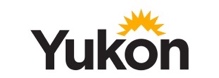 NAME:                                                                              COURSE:                                                                              TEACHER:NAME:                                                                              COURSE:                                                                              TEACHER:NAME:                                                                              COURSE:                                                                              TEACHER:NAME:                                                                              COURSE:                                                                              TEACHER:NAME:                                                                              COURSE:                                                                              TEACHER:NAME:                                                                              COURSE:                                                                              TEACHER:CRITERIACRITERIACONSISTENTLY …SOMETIMES …NOT AT THIS TIME …NOT AT THIS TIME …ACADEMIC RESPONSIBILITYSeeking helpSeeks extra help when needed.Seeks extra help when needed.Does not seek extra help when needed.Does not seek extra help when needed.ACADEMIC RESPONSIBILITYCompleting assignmentsCompletes assignments on time to the best of their ability.Completes assignments on time to the best of their ability.Incomplete assignments and inconsistent effort are affecting academicprogress.Incomplete assignments and inconsistent effort are affecting academicprogress.ACADEMIC RESPONSIBILITYGoals and self-assessingSets goals and self-assesses using criteria.Needs reminders to set goals and self- assess using criteria.Needs reminders to set goals and assess own work; may not be goal- setting or self-assessing.Needs reminders to set goals and assess own work; may not be goal- setting or self-assessing.ACADEMIC RESPONSIBILITYAccepting feedbackAccepts feedback and makes corrections.Tries to use feedback to improve work; not sure how to respond.Rarely uses feedback to improve work.Rarely uses feedback to improve work.ACADEMIC RESPONSIBILITYOwnershipHands in work featuring their own thoughts and ideas and giving otherscredit for theirs.Hands in work featuring their own thoughts and ideas and giving others credit for theirs.Does not always hand in work featuring their own thoughts and ideas.Does not always hand in work featuring their own thoughts and ideas.ENGAGEMENTContributionsContributes ideas and thoughts.Contributes ideas, but only when required or prompted to by the teacher.Unwilling and unprepared to contribute ideas.Unwilling and unprepared to contribute ideas.ENGAGEMENTHelpfulnessHelpful to other students and in creating a positive and supportive learning community.Helps others be positive but may slip upRarely interacts with peers during group/class activities; may be negative towards others.Rarely interacts with peers during group/class activities; may be negative towards others.CONDUCTRespectRespects the rights and opinions of others; always listens when others are speaking.Respects the rights and opinions of others; usually listens when others are speaking.Does not respect the rights and opinions of others. Frequently disruptive or does not listen to others.Does not respect the rights and opinions of others. Frequently disruptive or does not listen to others.CONDUCTFocusFocused on task at hand.Focused on task but may need reminders.Off task; needs frequent reminders to focus.Off task; needs frequent reminders to focus.PREPARATIONPREPARATIONComes to class with all materials and prepared to learn.Comes to class without materials and unprepared to learn.Frequently comes to class without materials and unprepared to learn.Frequently comes to class without materials and unprepared to learn.ATTENDANCEATTENDANCEPresent (excluding rare excused absences).  Communicates with teacher and completes missed work.Misses class.Frequently misses class without permission; academic achievement has beenaffected.  Total absences = Frequently misses class without permission; academic achievement has beenaffected.  Total absences = PUNCTUALITYPUNCTUALITYOn time and ready to learn at the bell. Late for class.Frequently late; punctuality is affecting academic progress.  Total lates = Frequently late; punctuality is affecting academic progress.  Total lates = 